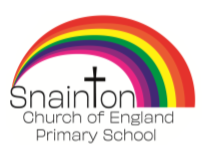 Progression in GeographyEYFSYear1/2Year3/4Year5/6Geographical Skills and FieldworkFieldwork30-50Comments and asks questions about aspects of their familiar world such as the place where they live or the natural world. •Can talk about some of the things they have observed such as plants, animals, natural and found objects. •Talks about why things happen and how things work. •Developing an understanding of growth, decay and changes over time. •Shows care and concern for living things and the environment.40-60•Looks closely at similarities, differences, patterns and change. Early Learning Goal Children know about similarities and differences in relation to places, objects, materials and living things. They talk about the features of their own immediate environment and how environments might vary from one another. They make observations of animals and plants and explain why some things occur, and talk about changesGather information Use basic observational skills Carry out a small survey of the local area/school Draw simple features Ask and respond to basic geographical questions Ask a familiar person prepared questions Use a pro-forma to collect data e.g. tally survey Sketching Create plans  and raw simple features in their      familiar environment Add labels onto a sketch map, map or photograph of features Audio/Visual Recognise a photo or a video as a record of what has been seen or heard Use a camera in the field to help to record what is seen Gather information Ask  geographical questions Use a simple database to present findings from fieldwork Record  findings from fieldtrips Use a database to present findings Use appropriate terminology Sketching Draw an annotated sketch from observation including descriptive / explanatory labels and       indicating direction Audio/Visual Select views to photograph Add titles and labels giving date and location information Consider how photos provide useful evidence, use a camera independently Locate position of a photo on a mapGather information Select appropriate methods for data collection such as interviews, Use a database to interrogate/amend information collected, Use graphs to display data collected Evaluate the quality of evidence collected and   suggest improvements Sketching Evaluate their sketch against set criteria and improve it Use sketches as evidence in an investigation. select field sketching from a variety of techniques Annotate sketches to describe and explain  geographical processes and patterns Audio/Visual Make a judgement about the best angle or viewpoint when taking an image or completing a sketch Use photographic evidence in their investigations Evaluate te usefulness of the images  Geographical Skills and FieldworkFieldworkEYFSYear 1/2 Year 1/2 Year 3/4Year 3/4Year 5/6Year 5/6Geographical skills and FieldworkMap s30-50Comments and asks questions about aspects of their familiar world such as the place where they live or the natural world. •Can talk about some of the things they have observed such as plants, animals, natural and found objects. •Talks about why things happen and how things work. 40-60•Looks closely at similarities, differences, patterns and change. Early Learning Goal Children know about similarities and differences in relation to places, objects, materials and living things. They talk about the features of their own immediate environment and how environments might vary from one another. Using maps  Use a simple picture map to move around the school  Use relative vocabulary such as bigger, smaller, like, dislike  Use directional language such as near and far, up and down, left and right, forwards and backwards Map knowledge Use world maps to identify the UK in its position in the world. Use maps to locate the four countries and capital cities of UK and its surrounding seas Making maps Draw basic maps, including appropriate symbols and pictures to represent places or features Use photographs and maps to identify featuresUsing maps Follow a route on a map Use simple compass     directions (North, South, East, West) Use aerial photographs and plan perspectives to       recognise landmarks and basic human and physical features Map knowledge Locate and name on a world map and globe the seven continents and five oceans. Locate on a globe and world map the hot and cold areas of the world including the Equator and the North and South Poles Making maps Draw or make a map of real or imaginary places (e.g. add detail to a sketch map from aerial photograph) Use and construct basic symbols in a key  Using maps Follow a route on a map with some accuracy Locate places using a range of maps including OS & digital Begin to match boundaries (e.g. find same boundary of a country on different scale maps) Use 4 figure compasses, and letter/number               co-ordinates to identify  features on a map Map knowledge Locate the UK on a variety of different scale maps Name & locate the counties and cities of the UK Making maps Try to make a map of a short route experiences, with features in current  order Create a simple scale  drawing Use standard symbols, and understand the importance of a key  ForUsing maps Follow a route on a large scale map Locate places on a range of maps (variety of scales) Identify features on an    aerial photograph, digital or computer map Begin to use 8 figure      compass and four figure grid references to identify features on a map Map knowledge Locate Europe on a large scale map or globe, Name and locate  countries in Europe (including Russia) and their capitals cities Making maps Recognise and use OS map symbols, including          completion of a key and                 understanding why it is   important Draw a sketch map from a high viewpoint ForUsing maps Compare maps with aerial photographs Select a map for a  specific purpose Begin to use atlases to find out other information (e.g. temperature) Find and recognise places on maps of  different scales Use 8 figure compasses, begin to use 6 figure grid references. Map knowledge Locate the world’s          countries, focus on North & South America Identify the position and significance of lines of    longitude & latitude Making maps Draw a variety of  thematic maps based on their own data Draw a sketch map using symbols and a key, Use and recognise OS map symbols regularlyUsing maps Follow a short route on a OS map Describe the features shown on an OS map Use atlases to find out data about other places Use 8 figure compass and 6 figure grid reference   accurately Use lines of longitude and latitude on maps Map knowledge Locate the world’s       countries on a variety of maps, including the  areas studied throughout the Key Stages Making maps Draw plans of  increasing complexity Begin to use and               recognise atlas symbolsEYFSYear 1/2Year 3/4Year 5/6Locational KnowledgeComments and asks questions about aspects of their familiar world such as the place where they live or the natural world. Pupils should be taught to: Name and locate the world’s seven continents and five oceans Name, locate and identify characteristics of the four countries and capital cities of the United Kingdom and its surrounding seasPupils should be taught to: Locate the world’s countries, using maps to focus on Europe (including the location of Russia) and North and South America, concentrating on their environmental regions, key physical and human characteristics, countries, and major cities Name and locate counties and cities of the United Kingdom, geographical regions and their identifying human and physical characteristics, key topographical features (including hills, mountains, coasts and rivers), and land-use patterns; and understand how some of these aspects have changed over time  Identify the position and significance of latitude, longitude, Equator, Northern Hemisphere,  Southern Hemisphere, the Tropics of Cancer and Capricorn, Arctic and Antarctic Circle, the Prime/ Greenwich Meridian and time zones (including day and night)Pupils should be taught to: Locate the world’s countries, using maps to focus on Europe (including the location of Russia) and North and South America, concentrating on their environmental regions, key physical and human characteristics, countries, and major cities Name and locate counties and cities of the United Kingdom, geographical regions and their identifying human and physical characteristics, key topographical features (including hills, mountains, coasts and rivers), and land-use patterns; and understand how some of these aspects have changed over time  Identify the position and significance of latitude, longitude, Equator, Northern Hemisphere,  Southern Hemisphere, the Tropics of Cancer and Capricorn, Arctic and Antarctic Circle, the Prime/ Greenwich Meridian and time zones (including day and night)Place KnowledgeChildren know about similarities and differences in relation to places,Pupils should be taught to:Understand geographical similarities and  differences through studying the human and physical geography of a small area of the UK, and a contrasting non-European countryPupils should be taught to: Understand geographical similarities and differences through the study of human and physical  geography of a region of the United Kingdom, a region in a European country,  a region within North or South America.Pupils should be taught to: Understand geographical similarities and differences through the study of human and physical  geography of a region of the United Kingdom, a region in a European country,  a region within North or South America.Human and Physical GeographyThey talk about the features of their own immediate environment and how environments might vary from one another. Pupils should be taught to: Identify seasonal and daily weather patterns in the United Kingdom  Identify the location of hot and cold areas of the world in relation to the Equator and the North and South Poles Use basic geographical vocabulary to refer to:Key physical features, including: beach, cliff, coast, forest, hill, mountain, sea, ocean, river, soil, valley, vegetation, season and weather Key human features, inc. city, town, village, factory, farm, house, office, port, harbour, shopPupils should be taught to: Describe and understand key aspects of:Physical geography, including: climate zones, biomes and vegetation belts, rivers, mountains,  volcanoes and earthquakes, and the water cycle Human geography, including: types of settlement and land use, economic activity including trade links, and the distribution of natural resources including energy, food, minerals and waterPupils should be taught to: Describe and understand key aspects of:Physical geography, including: climate zones, biomes and vegetation belts, rivers, mountains,  volcanoes and earthquakes, and the water cycle Human geography, including: types of settlement and land use, economic activity including trade links, and the distribution of natural resources including energy, food, minerals and water